 Childs Name ____________________________		 Childs D.O.B:____________	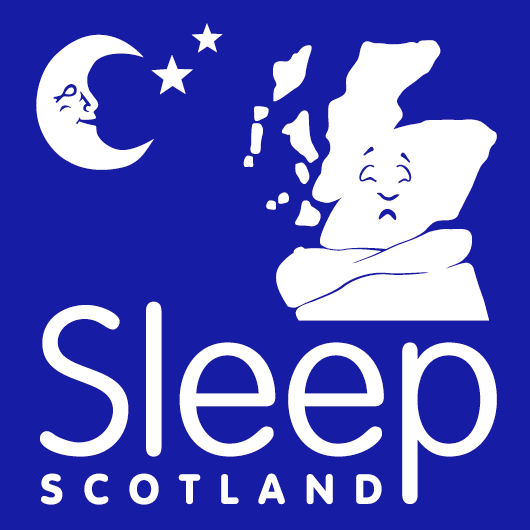 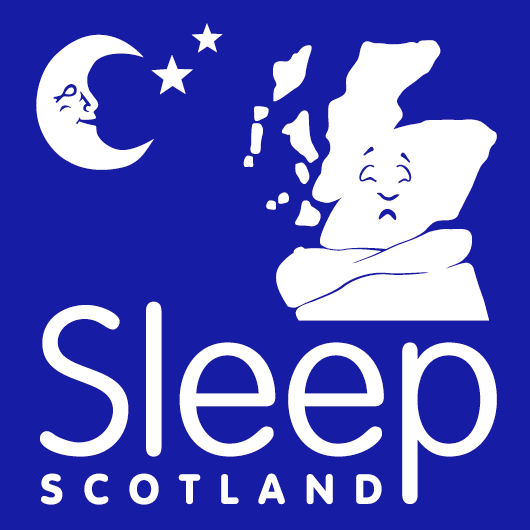  Completed by ____________________                Week: ________________           Date: __________________ 	Day and DateDay 1Day 2Day 3Day 4Day 5Day 6Day 7Time and length of nap(s) in dayTime started preparing for bedAny Problems here?If so, what did you do?Time in bed at night Where?How long did he/she take to settle?What did you do?Time went to sleepHow many times did he/she wake?(note length of each waking)What did you do when he/she woke?Time parents go to bedTime woke in morning